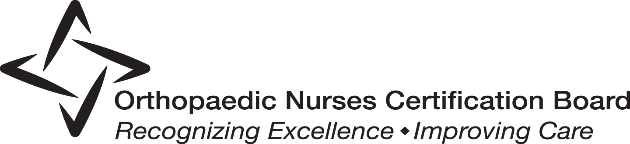 Please print or type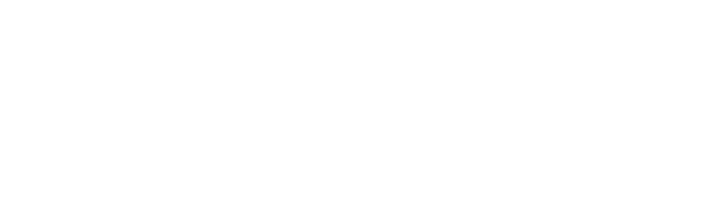 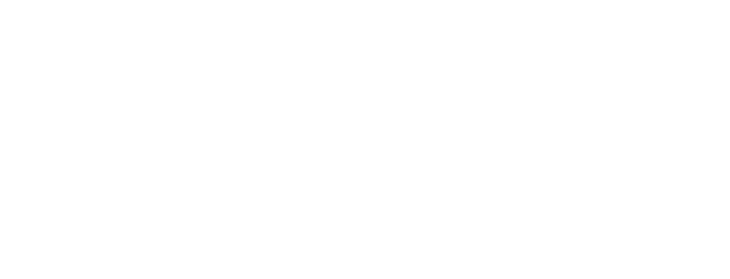 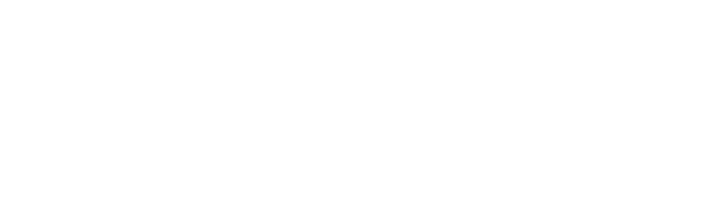 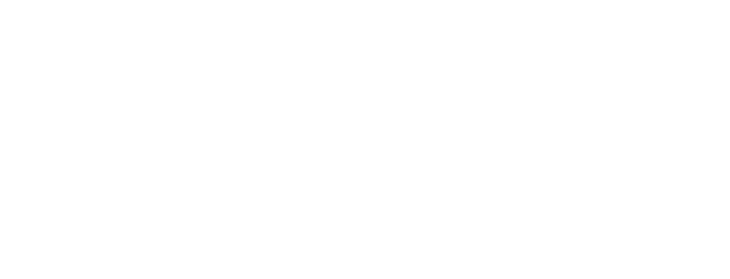 Name  	Name as it is to appear on wallet card (no credentials)  	Address  	City	State	Zip CodePreferred Phone (	) 		E-mail 	RN License:	State 	Permanent number 	Expiration Date 	Statement of EligibilityI meet the eligibility requirements for recertification by continuing education and have enclosed the required documentation:Current, unrestricted RN license (copy of license or evidence of current licensure from your state board of nursing enclosed). ONCB DOES NOT perform online verification oflicensure.Completion of Forms A and B to document required continuing education in the 5-year recertification period (forms available on www.oncb.org) (Completed forms A and B enclosed withapplication)Unexpired OCNS-C or ONP-C certification and completion of 1500 hours of practice as an RN in the 5-year recertification period (your signature below affirms this attestation. No documents needed).To the best of my knowledge, all information contained in this application is true. I understand I will need to submit copies of program documentation to verify my contact hours if audited.Signature 	Date 	Check  the  appropriate  fee  and  submit  payment  by  (circle  one)  credit  card  /  check/money order(payable to ONCB) with this application: $330.00 NAON Member*	  $445.00 Non-member(save $50 by recertifying online with Learning Builder -oncb.learningbuilder.com)*Copy of current NAON membership card or image of online card is required. ONCB does not verify NAON membership.A $55.00 fee will be assessed to any applicant whose application is incomplete or whose personal check is returned for insufficient funds. Any applicant who is denied recertification or desires a refund canrequest return of payment less an $80.00 administrative fee. (Requests for refund of recertification fees must be received no later than December 1 of the year of credential expiration. Any requests received after that date will not be processed).Return completed application with appropriate feeto:Orthopaedic Nurses Certification Board330 N. Wabash Ave., Suite 2000 Chicago, IL60611Beginning with 2014 recertifications, this learning needs self-assessment must be completed by all certificants who chose to recertify using a paper application. For nurses recertifying in 2014-2018, the form should be completed at least 1 year before recertifying and forwarded to ONCB, 330 N. Wabash St., Suite 2000; Chicago, IL 60611. Moving forward, the form should be completed within the first year of the new certification term and sent to ONCB at the address above. Keep a copy of the completed form with your CE records so you can complete the evaluation at the time of recertification.Nurses using LearningBuilder, ONCB’s free electronic CE records maintenance and recertification system, will complete the learning needs self-assessment online and will not need to use this paper assessment.As part of ONCB's efforts related to continuing competence, certificants are asked to identify at least one topic area each in Category A and B as a focus for CE efforts. These identified learning needs can serve as a possible guide for certificants' continuing education during a certification cycle.Topics/Descriptions for Category AMusculoskeletal Anatomy and PhysiologyActivities under this topic may include content on anatomy of bone and muscle (e.g., microscopic structure of bone, types of joints [synovial, fibrous, cartilaginous]).Musculoskeletal AssessmentActivities under this topic include content on musculoskeletal physical examination techniques and parameters (e.g., gait, muscle strength, joint range of motion).Musculoskeletal DiagnosticsActivities under this topic may include content on relevant blood and urine tests (e.g., ANA, rheumatoid factor), radiographic studies (e.g., CT scan, MRI, bone scan), and special diagnostic studies (e.g., arthroscopy, bone marrow aspiration).Perioperative Orthopaedic CareActivities under this topic may include content on preoperative assessment and teaching specific to musculoskeletal conditions, intraoperative care of the patient undergoing musculoskeletal surgery, and postoperative evaluation specific to musculoskeletal surgery (e.g., neurovascular assessment).Pain ManagementActivities under this topic may include content on general principles of pain management or pain management modalities with specific musculoskeletal application (e.g., epidural analgesia for total joint arthroplasty).Complications of Musculoskeletal Conditions/ProceduresActivities under this topic may include content on complications specific to musculoskeletal conditions or procedures (e.g., VTE, fat embolism, compartment syndrome, delayed union/malunion). Other topics not unique to musculoskeletal care will receive credit under Category B (e.g., delirium, pressure ulcers, constipation, hospital-acquired pneumonia, urinary retention).InfectionsActivities under this topic may include content on infections specific to musculoskeletal care (e.g., osteomyelitis, septic arthritis, prosthetic infections, bone and joint tuberculosis). General information on surgical site infection will receive credit under Category B.Therapeutic ModalitiesActivities under this topic may include content on therapies unique to musculoskeletal care (e.g., external fixator, CPM machine, braces/orthotics/orthoses, ambulating devices and techniques).Pediatrics/Congenital DisordersActivities under this topic may include content on musculoskeletal conditions and procedures typically associated with pediatric patients (e.g., Legg-Calvé-Perthes disease, Blount’s disease, osteogenesis imperfect, cerebral palsy, muscular dystrophy).Arthritis and Connective Tissue DisordersActivities under this topic may include content on arthritis and related disorders (e.g., rheumatoid arthritis, juvenile arthritis, osteoarthritis, gout, Lyme disease, ankylosing spondylitis, reactive arthritis, psoriatic arthritis, systemic sclerosis, lupus, fibromyalgia). Also included are surgical treatments for these conditions (e.g., total joint arthroplasty, osteotomy, arthrodesis).Metabolic Bone ConditionsActivities under this topic may include content on metabolic skeletal disorders (e.g., hyperparathyroidism, osteomalacia, osteoporosis, Paget’s disease, rickets).Musculoskeletal TraumaActivities under this topic may include content specific to musculoskeletal trauma (e.g., strain	and sprain, dislocation and subluxation, fracture, bullet and blast injuries/crush injuries). Also included are surgical treatments for musculoskeletal trauma (e.g., ORIF for hip fracture). Other topics not unique to musculoskeletal care will receive credit under Category B (e.g., airway management, hemodynamics, emergency response systems).Lower ExtremityActivities under this topic may include content specific to musculoskeletal disorders of the lower extremity, including foot and ankle (e.g., Achilles rupture/tenosynovitis, plantar fasciitis, Charcot foot, hallux valgus, diabetic foot, mallet toe, hallux valgus), knee (e.g., overuse syndromes, pediatric knee conditions), and hip/femur/pelvis (e.g., femoral acetabular impingement, pelvic fracture).Upper ExtremityActivities under topic may include content specific to musculoskeletal disorders of the upper extremity, including shoulder (e.g., rotator cuff injury, adhesive capsulitis, congenital dysplasia of the glenoid), hand and wrist ((e.g., Dupuytren’s disease, mallet finger, carpal tunnel syndrome, trigger thumb/finger), and elbow (e.g., epicondylitis, olecranon bursitis, biceps tendon rupture, nursemaid’s elbow, pitcher’s elbow).The SpineActivities under this topic may include content specific to musculoskeletal spine disorders (e.g., scoliosis, kyphosis, herniated nucleus pulposus, spinal stenosis, spondylolysis/spondylolisthesis, failed back syndrome).Neuromuscular DisordersActivities under this topic may include content specific to neuromuscular conditions (e.g., multiple sclerosis, Parkinson’s disease).General Nursing Topics (Category B)These include any activities in non-orthopaedic areas of nursing education.Name 	Year of Recertification  	Address  	City, State, Zip Code  	Category A topic:  	Why are you interested in this topic?  Circle one option.Current trendsHigh risk care areaHigh volume care areaLow volume care areaNew technology/equipment knowledge deficitOrganizational/employer goalPatient safetyPersonal interestRequired for roleOther:   	Category B topic:   	Why are you interested in this topic?  Circle one option.Current trendsHigh risk care areaHigh volume care areaLow volume care areaNew technology/equipment knowledge deficitOrganizational/employer goalPatient safetyPersonal interestRequired for roleOther:   	Before submitting the recertification application, please indicate if you achieved education in theidentified areas; if so, you should indicate how practice may be impacted by information gained through the CE activity.How likely will your learning activities change the way you practice? Circle oneoption.I.  Category A topic	II.  Category B topic– Did no activities	0 – Did no activities– Highly unlikely	1 – Highly unlikely– Unlikely	2 – Unlikely– Possibly	3 – Possibly– Likely	4 – Likely– Highly likely	5 – Highly likelyThis self-assessment will be used solely as a tool for meeting learning needs. No penalty will be assessed for certificants who were unable to attend their targeted activities.ONCB RECERTIFICATION FORM A CATEGORY A: ORTHOPAEDIC PROGRAMSPlease type or print clearlyusing pen. Photocopythis form if additional space is needed. All required contact hours can be earned in orthopaedic nursing if the certificant desires.At least 100 contact hours for OCNS-C® and ONP-C®.1 CME credit = 1 contact hour60 minutes of continuing nursing education = 1 contact hour 30 minutes of presentation/lecture = 2 contact hoursEntire published book = 15 contact hours Chapter in published book = 10 contact hoursArticle published in refereed journal = 5 contact hours Completed graduate thesis or dissertation = 15 contact hoursPoster development = 1 contact hour; poster development and presentation = 3 contacthours 1 academic semester hour (ASH) = 15 contact hours1 academic quarter hour (AQH) = 12.5 contact hours1 academic hour (5 ½ week term) = 6.25 contact hoursPreceptorship 80 hours = 5 contact hours (Maximum of two 5-hour awards)ONCB RECERTIFICATION FORM B CATEGORY B: GENERAL NURSINGPlease type or print clearly using pen. Photocopy this form if additional space is needed.A maximum of 25 hours for the OCNS-C® and ONP-C®. Hours in excess of these quantities are not counted.1 CME credit = 1 contact hour60 minutes of continuing nursing education = 1 contact hour 30 minutes of presentation/lecture = 2 contact hoursEntire published book = 15 contact hours Chapter in published book = 10 contact hoursArticle published in refereed journal = 5 contact hours Completed graduate thesis or dissertation = 15 contact hoursPoster development = 1 contact hour; poster development and presentation = 3 contacthours Preceptorship 80 hours = 5 contact hours (Maximum of two 5 hour awards)1 academic semester hour = 15 contact hours (ASH) 1 academic quarter hour = 12.5 contact hours (AQH)1 academic hour (5 ½ week term) = 6.25 contact hours(1)Activity Title(2)Completion Date (chrono- logical order)(3)Activity Sponsor(4)Accredited Provider or Provider #(5)Location(Your City/State if Home Study)(6)Type of CE*A = AuthorAQH = Academic quarter hour ASH = Academic semester hour CME = Continuing MedicalEducationH = Home Study (journal article/online activities) M = Workshop/Conference AtendeeP = Poster development/presentation S = SpeakerPRE= Preceptorship(7)Number of Approved Contact Hours(8)Audit Use Only(1)Activity Title(2)Completion date (chronological order)(3)Activity Sponsor(4)Accredited Provider or Provider #(5)Location(6)Type of CE*A = AuthorAQH = Academic quarter hour ASH = Academic semester hour CME = Continuing MedicalEducation H = Home StudyM = Workshop/Conference Attendee P = Poster development/presentation S = SpeakerPRE  = Preceptorship(7)Number of Approved Contact Hours(8)Audit Use Only